CV – Navn Navnesen	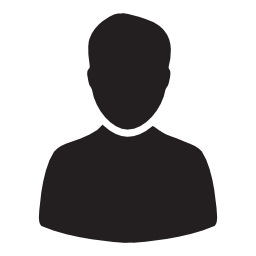 Neuropædagog med bred erfaring – også på ledelsesniveauEfter mange år i detailbranchen – senest som souschef – valgte jeg i 2009 valgte jeg at skifte retning. Jeg har altid gerne villet arbejde med mennesker og i 2015 blev jeg neuropædagog. Så NU er tiden inde til at komme i gang med det jeg brænder allermest for, nemlig pædagogik!Jeg søger bevidst udfordringer, hvor jeg kan bruge mine kommunikative, analytiske og strukturerede sider. Personligt er jeg en dynamisk kvinde med mod på livets uforudsigeligheder. Jeg profiterer af mit rolige væsen og evnen til at nå mennesker, når de har det sværest.Uddannelse:2015	Neuropædagogik uddannelse, UCN Ålborg2012-2015	Pædagog uddannelse, Via University College Thisted2010-2011	Pædagogisk assistent uddannelse, Via University College Thisted2007	Uddannelse i ledelse, dansk Supermarked.Praktikker under uddannelse:2015	Møllehuset Thisted, pædagog.Institution for børn/unge med nedsat funktionsniveau. Praktik i forbindelse med neuropædagogisk uddannelse. Neuropædagogiske tiltag. Deltage i dagligdagen, træning, personlig pleje, samt ledsagelse ved ridning og andre aktiviteter.2014-2015	Børne- og Familiecenter Mors, pædagogstuderende. Institution for anbragte børn og unge. Gøre dagen forudsigelig for børnene, deltage i aktiviteter, tage på ture ud af huset, ledsagelse ved aktiviteter samt hjælp til i dagligdagens opgaver.2013	Kernehuset Østerild, pædagogstuderende Børnehave. Deltage i den pædagogiske praksis, lave forskellige aktiviteter med børnene, lege med dem, læse med dem og tage på ture. 2012	Kronborg Børnehave, pædagogstuderende. Deltage i den pædagogiske praksis, lave forskellige aktiviteter med børnene, lege med dem, læse med dem og tage på ture.Erhvervserfaring2010 – 2011 	Elmelund Thisted, pædagogmedhjælper. Mine opgaver her, var at hjælpe med botræning, deltage i ture ud af huset, hjælpe med de problemer de kunne have, tage med til forskellige aftaler, lytte og ikke mindst trøste når der var brug for det.2006 – 2009	Fakta, souschef.Stod for den daglige drift af butikken, herunder varebestilling, vareopfyldning, kassebetjening, papirarbejde samt ansvaret for det øvrige personale.1995 – 2006	Netto, salgsleder.	Varebestilling, vareopfyldning samt kassebetjening.1999 – 2001	Personlig handicaphjælper ved siden af mit faste job. Tage på ture, lave andre aktiviteter, personlig pleje samt ledsagelse til genoptræning, familiebesøg ect. Kurser2014	Grundkursus i førstehjælp.     Kørekort:	BIT	PC på brugerniveauFritid 	Jeg er 39 år gammel og bor i Flotby sammen med Navn, som er selvstændig vognmand og vores to piger på 8 og 11 år. Min fritid bruger jeg på, at læse mange bøger – både skønlitteratur og faglitteratur, gå lange ture i hundeskoven med vores hund, hygger med familie og venner, hus og børn. Jeg løber eller cykler gerne en tur når tiden er til det. Er at finde i motionscentret 3-4 gange om ugen. Ellers holder jeg af at gå ude i haven og rode lidt, er vild med udelivet. Derud over har vi lige købt en campingvogn, som vi gerne vil køre lidt rundt med når tiden tillader det.